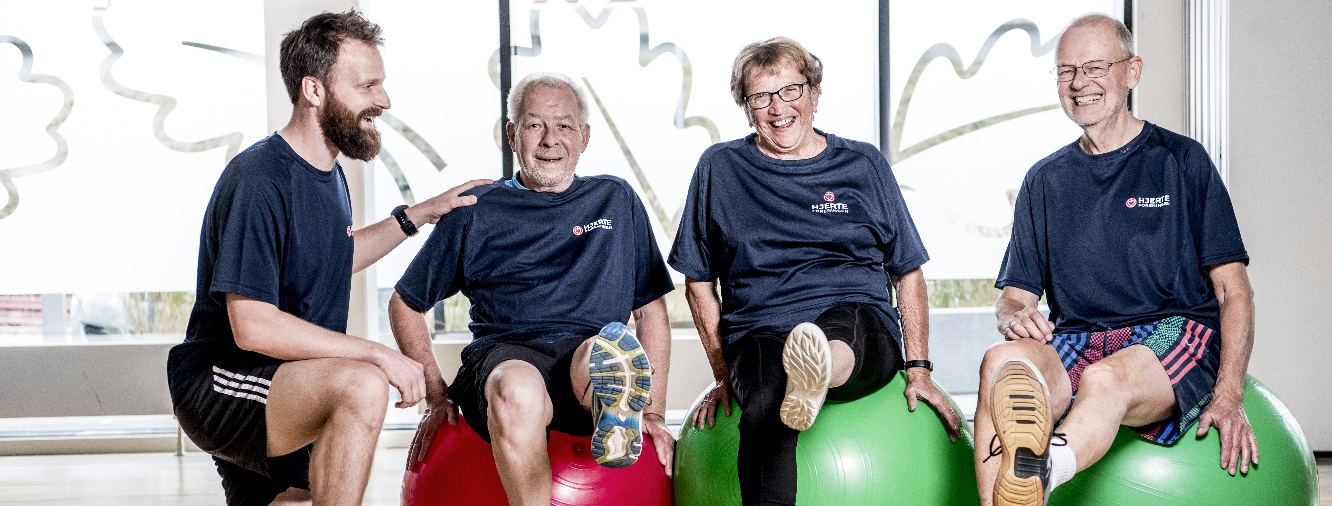 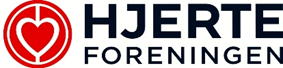 Hjerteforeningen søger instruktør til Hjertemotionshold i [Lokalforening]Hjerteforeningen søger en instruktør til Hjerteforeningens Hjertemotions-hold i [Lokalforening].
Hjertemotion er Hjerteforeningens motionshold for hjertepatienter. Hjertemotion er holdtræning hvor motion og fællesskab går hånd i hånd. Deltagerne på Hjertemotions-holdene er primært hjerte-kar-patienter, der har behov for fortsat træning i trygge rammer, efter afsluttet behandling, eller rehabilitering, på hospital eller i kommune. Hjertemotionshold:Opgaven består i at varetage hjertetræning én gang om ugen, i samarbejde med Hjerteforeningen [Lokalforening]. Træningen foregår [indsæt dag og tidspunkt] (1 times træning) i to sæsoner pr. år. Efter træning er der 30 minutters socialt samvær, som varetages af en tovholder fra Hjerteforeningen [Lokalforening]. Træningen foregår på [indsæt adresse]Som Hjertemotionsinstruktør skal du planlægge og gennemføre hjertetræning og rådgivning i forbindelse med træningen. Træningen skal indeholde både konditions- og styrketræning efter gældende anbefalinger.Kvalifikationer:Vi forventer at ansøger er uddannet fysioterapeut eller har tilsvarende kompetencer.Har en stor erfaring med træning af hjertepatienter eller andre patientgrupper, hvor der skal tages udvidet hensyn til deltagerne.Har lyst til, og motiveres af, at undervise, rådgive og motivere andre til fysisk aktivitet. Har solid viden om træningsfysiologi. Har erfaring med træningsprincipper inden for kredsløbstræning og muskel-/styrketræning. Personlige kompetencer:Vi søger en instruktør som er initiativrig og kreativ inden for holdtræning, udadvendt og god til at samarbejde. Vi tilbyder:Hjerteforeningen afholder årligt 4 online fyraftensmøder/webinarer med faglidt indhold og med mulighed for sparring med fagpersoner og andre hjertemotionsinstruktører. Der ydes ikke honorar for deltagelse.Hjerteforeningen udbyder gratis 30 minutters hjerteredderkurser,Faglig sparring med hjertesygeplejerske.Freelance-honorar der udbetales som B-indkomst. Instruktører der ikke har eget CVR-nummer er dækket af Hjerteforeningens erhvervsansvarsforsikring. Der ydes ikke feriepenge, kørsel og pensionstillæg.Ved interesse kan du kontakte: [Oplysninger på Tovholder eller konsulent]	